采购需求★所提供样品必须全部满足技术参数指标，详见塑料袋品类需求及技术参数一览表；★食品级塑料袋需要提供CMA认证的第三方检测机构出具符合相关国家执行标准的检测报告；★报价前需要提供样品；★成交供应商在供货期内须按照报价时所提供的样品进行供货；★结算方式按照单次送货单次结算，进货周期（每月或每季度）；★垃圾袋提供原生料证明；★按照需求单位，成交后需要给各使用单位提供样品留存；★售后服务要求：供应商供货期内不能按照成交内容进行供货的，货物质量与报价时递交的样品不符的，每发现一次从履约保证金中扣除成交金额的2%，并补齐实际单次订购货物数量，已发生使用的货物不予退还；★报价时需要注明产品品牌规格（附照片），如若塑料袋没有品牌可以标明生产厂家；★饮食类塑料袋采购均执行食品级材质供应。（需要提供CMA认证的第三方检测机构出具符合相关国家执行标准的检测报告）。提醒注意：1、上述技术要求中“★”项技术参数均为重要技术指标，有一项负偏离按响应无效处理。2、供应商对上述表格中所有货物及参数在响应文件的“技术偏离表”中进行响应。3、供应商应注意采购文件的技术参数中指出的工艺、材料、软件和设备的参照品牌或型号仅起说明作用，并没有任何限制性。供应商在采购活动中可以选用替代标准、品牌或型号，但这些替代要实质上满足或超过采购文件的要求。4、供应商应按己方所报货物的实际技术参数填写，如经评审委员会发现未按所报产品品牌的实际技术参数进行应答，而是完全复制采购文件的技术参数，与所报品牌的实际技术参数不符的，按响应无效处理。技术偏离表中“响应文件响应情况”应如实填写，并与“采购文件技术参数要求”一一对应，如简单填写“响应”或“完全响应”按响应文件无效处理。5、报价产品的各项技术指标不能低于国家强制性标准，否则响应无效。6、所报产品中如要求安装软件，应提供正版软件，并开放技术协议，能与已有的控制系统兼容，否则报价无效。塑料袋品类需求及技术参数一览表序号品名照片合计数量产品参数（参数描述要详细材质、长度、重量、规格等）质保区间使用单位预算单价采购预算1食品袋1.5公斤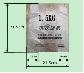 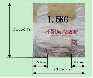 2000000食品级，聚乙烯材质,可承载1.5公斤物品，规格：长≥31.5cm，宽≥21.5cm ,重量≥5g/个一年饮食中心0.059 1180002食品袋3公斤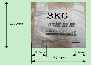 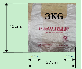 1000000食品级，聚乙烯材质，可承载≥3.0公斤物品，规格：长≥42cm，宽≥27cm ,重量≥8.2g/个一年饮食中心0.075 750003食品袋5公斤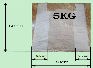 200000食品级，聚乙烯材质，可承载≥5.0公斤物品，规格长：≥60cm，宽≥30cm ,见图片，重量≥16g/个一年饮食中心0.150 300004豆浆袋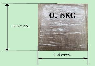 2000食品级，聚乙烯材质，可承载≥0.5公斤物品，规格：长≥35cm，宽≥14cm，见图片，重量≥0.16g/个一年饮食中心0.020 405点断袋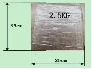 1000食品级，聚乙烯材质，可承载≥2.5公斤物品，规格：长≥35cm，宽≥25cm ,见图片,重量为≥4g/个一年饮食中心10.000 100006方底袋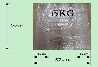 20000食品级，聚乙烯材质，可承载≥5公斤物品，规格：长≥63cm，宽≥57cm ,见图片，重量≥31g/个一年饮食中心0.400 80007拉链袋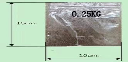 10000食品级，聚乙烯材质，可承载≥0.25公斤物品，规格：长≥15cm，宽≥10cm，见图片，重量≥0.7g/个一年饮食中心1.000 100008真空袋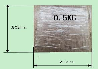 350000食品级，聚乙烯材质，可承载≥1公斤物品，规格：长≥30cm，宽≥20cm ，见图片,重量≥9g/个一年饮食中心0.100 350009纺丝台布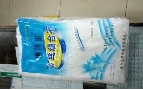 10000食品级，规格≥2.2m*2.2m,PVC材质，每片重量≥30g一年饮食中心0.300 300010垃圾袋2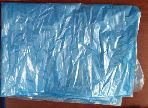 90700原生料，尺寸≥120*140cm,重量≥45g/个1年公寓管理中心0.590 5351311垃圾袋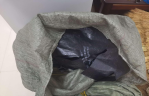 20000原生料，尺寸为≥1米*1米，重量约≥35g/个一年活动中心0.330 660012大垃圾袋2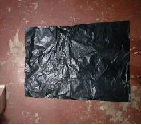 88250原生料，尺寸：≥100cm*90cm ≥45g/个一年动力与维修中心，饮食中心、幼儿保教中心0.330 29122.513大垃圾袋1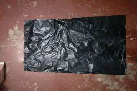 990935原生料，尺寸≥100*80cm   重量≥35g/个一年物业管理中心、公寓管理中心、动力与维修中心0.290 287371.1514分类垃圾袋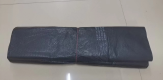 12000原生料，尺寸≥50*70cm，重量≥45g/个一年活动中心0.190 228015小垃圾袋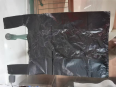 166971原生料：尺寸≥42*30cm,重量≥3.5g/个一年幼儿保教中心、动力与维修中心、活动中心、物业管理中心0.050 8348.5516编织袋子（带膜）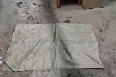 15000尺寸≥长1.2米*宽1米，带膜编织袋≥120g供货商质保1年物业管理中心1.150 17250采购预算合计693525.2